Formulaire d’inscription 20__ - 20__ - Membre jeune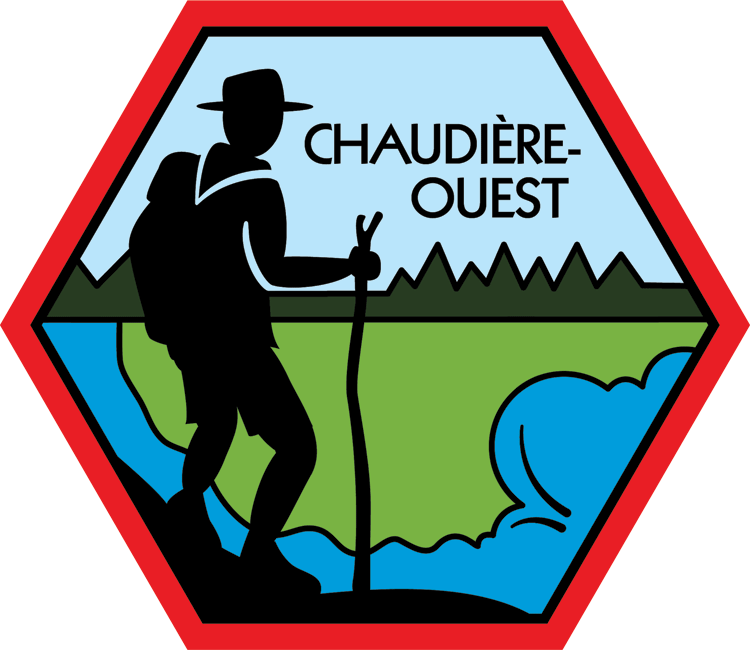 133e Groupe scout Chaudière-Ouest85, rue du Grand Tronc, Lévis (Saint-Rédempteur) (Québec) G6K 1C3IDENTIFICATION DE l’UNITÉIDENTIFICATION DE l’UNITÉBranche :	 Castors	 Louveteaux	 Aventuriers	 RoutiersUnité l’an dernier (si applicable) :	 Castors	 Louveteaux	 Aventuriers	 RoutiersIDENTIFICATION DU MEMBRE JEUNEIDENTIFICATION DU MEMBRE JEUNEIDENTIFICATION DU MEMBRE JEUNEIDENTIFICATION DU MEMBRE JEUNENomPrénomDate de naissanceSexeCOORDONNÉES DU MEMBRE COORDONNÉES DU MEMBRE COORDONNÉES DU MEMBRE COORDONNÉES DU MEMBRE COORDONNÉES DU MEMBRE COORDONNÉES DU MEMBRE AdresseAdresseVilleVilleVilleProvinceCode postalCourriel(s) du membreCourriel(s) du membreCourriel(s) du membreCourriel(s) du membreCourriel(s) du membreTéléphone à la résidenceTéléphone au travailTéléphone au travailTélécopieurTélécopieurTéléphone cellulaire ou autreNom de totemNom de totemNom de totemNom de totemNom de totemNom de totemÉcole fréquentéeÉcole fréquentéeÉcole fréquentéeÉcole fréquentéeNiveau (année) scolaireNiveau (année) scolaireRÉPONDANT PRINCIPAL (PERSONNE À JOINDRE EN CAS D'URGENCE)RÉPONDANT PRINCIPAL (PERSONNE À JOINDRE EN CAS D'URGENCE)RÉPONDANT PRINCIPAL (PERSONNE À JOINDRE EN CAS D'URGENCE)RÉPONDANT PRINCIPAL (PERSONNE À JOINDRE EN CAS D'URGENCE)RÉPONDANT PRINCIPAL (PERSONNE À JOINDRE EN CAS D'URGENCE)RÉPONDANT PRINCIPAL (PERSONNE À JOINDRE EN CAS D'URGENCE)RÉPONDANT PRINCIPAL (PERSONNE À JOINDRE EN CAS D'URGENCE)NomNomNomPrénomPrénomPrénomLien de parentéAdresseAdresseAdresseAdresseVilleVilleProvinceCode postalCourrielCourrielCourrielCourrielCourrielCourrielTéléphone à la résidenceTéléphone à la résidenceTéléphone au travailTéléphone au travailTéléphone au travailTéléphone cellulaire ou autreTéléphone cellulaire ou autreRÉPONDANT SECONDAIRE (AUTRE PERSONNE À JOINDRE EN CAS D'URGENCE)RÉPONDANT SECONDAIRE (AUTRE PERSONNE À JOINDRE EN CAS D'URGENCE)RÉPONDANT SECONDAIRE (AUTRE PERSONNE À JOINDRE EN CAS D'URGENCE)RÉPONDANT SECONDAIRE (AUTRE PERSONNE À JOINDRE EN CAS D'URGENCE)RÉPONDANT SECONDAIRE (AUTRE PERSONNE À JOINDRE EN CAS D'URGENCE)RÉPONDANT SECONDAIRE (AUTRE PERSONNE À JOINDRE EN CAS D'URGENCE)RÉPONDANT SECONDAIRE (AUTRE PERSONNE À JOINDRE EN CAS D'URGENCE)NomNomNomPrénomPrénomPrénomLien de parentéAdresseAdresseAdresseAdresseVilleVilleProvinceCode postalCourrielCourrielCourrielCourrielCourrielCourrielTéléphone à la résidenceTéléphone à la résidenceTéléphone au travailTéléphone au travailTéléphone au travailTéléphone cellulaire ou autre Téléphone cellulaire ou autre FICHE SANTÉFICHE SANTÉFICHE SANTÉFICHE SANTÉNuméro d'assurance-maladie          expiration (année/mois)expiration (année/mois)HandicapNote santéNote santéAllergiesAllergiesSoins médicauxPermission pour les bénévoles d'autoriser des soins médicaux ou ambulanciers en cas d'urgence si les parents ou tuteurs ne sont pas joignables :  Oui   Non Soins médicauxPermission pour les bénévoles d'autoriser des soins médicaux ou ambulanciers en cas d'urgence si les parents ou tuteurs ne sont pas joignables :  Oui   Non MédicamentsAutorisation pour les bénévoles d'administrer si nécessaire des médicaments en vente libre tels que l'acétaminophène (Tylenol) et onguent (Polysporin) :   Oui    Non MédicamentsAutorisation pour les bénévoles d'administrer si nécessaire des médicaments en vente libre tels que l'acétaminophène (Tylenol) et onguent (Polysporin) :   Oui    Non Compétence en natation    Sait nager   Ne sait pas nager Compétence en natation    Sait nager   Ne sait pas nager Compétence en natation    Sait nager   Ne sait pas nager Compétence en natation    Sait nager   Ne sait pas nager CONSENTEMENTS ET AUTORISATIONSConsentement d'utilisation de photosTout au long de l'année, les animateurs, les parents et les employés de l'Association des scouts du Canada (ASC) prennent des photos et des vidéos des membres pendant les activités scoutes. Ces photos et vidéos sont parfois remises aux journaux locaux, à des partenaires pour la promotion du scoutisme, au service des communications de l'Association et peuvent être utilisées pour des publications de l'ASC ou du matériel promotionnel.J'autorise   Je n'autorise pas   l'Association des scouts du Canada ainsi que ses organisations affiliées à utiliser des photos et vidéos du membre inscrit.AccompagnementJ'autorise   Je n'autorise pas   mon enfant à quitter seul à la fin des réunions.Consentement à la communication par courrielEn adhérant à l'Association des scouts du Canada (ASC), le membre s'abonne automatiquement aux communications par courriel de l'ASC ainsi que celles des organisations affiliées. Ces courriels à caractère non commercial servent à informer les membres des activités de l'Association.Protection des renseignements personnelsL'Association des scouts du Canada (ASC) ainsi que ses organisations affiliées s'engagent à respecter la vie privée de ses membres. Les informations de ce formulaire sont conservées dans le « Système d'information des Scouts du Canada » (SISC), une base de données sécurisée à accès limité. Les informations seront utilisées par l'ASC ainsi que ses organisations affiliées afin d'accomplir leurs missions respectives En cliquant sur le bouton Enregistrer, je donne la permission à l'ASC ainsi qu'à ses organisations affiliées de divulguer ces informations en cas de besoin.Autorisation à participerJe comprends que le respect de la mission, des principes et des règlements de l'Association des scouts du Canada (ASC) est une condition essentielle à l'adhésion.Je comprends que la participation au programme de l'ASC est volontaire et qu'elle comporte certains risques.Je reconnais avoir été informé sur les risques inhérents aux activités de l'ASC. Les risques auxquels les membres s'exposent sont, de façon particulière mais non limitative : blessures dues à des chutes ou autres mouvements (entorses, foulures, fractures, etc.); blessure avec objet contondant ou coupant; hypothermie; blessures résultant de contact accidentel ou non entre les individus; allergie alimentaire; contact avec l'eau ou noyade; brûlures ou troubles dus à la chaleur.Après avoir attentivement évalué les risques possibles et ayant pleinement confiance que des précautions raisonnables soient prises pour assurer la sécurité et le bien-être des membres, j'accepte de devenir membre de l'ASC. J'autorise mon enfant ou enfant en tutelle à devenir membre de l'ASC.Signature * ______________________________________________________        Date _______________________* Doit être signé par le parent ou le tuteur si le membre est âgé de moins de 18 ans.SONDAGE À l'école de mon enfant ou dans le programme Tout le monde dehors! Bouche à oreille Répertoire des activités de loisir Je suis un ancien scout Activité « Amène un ami » Médias (télévision, radio, revues, journaux) Site internet ou réseaux sociaux Affiche à l'extérieur du local scout Dépliant, affiche ou calendrier scout Un des membres de ma famille est dans le Mouvement Camp de jour Autre:      